Diede Construction, Inc.                                                                                                                                         Written 10/02/2017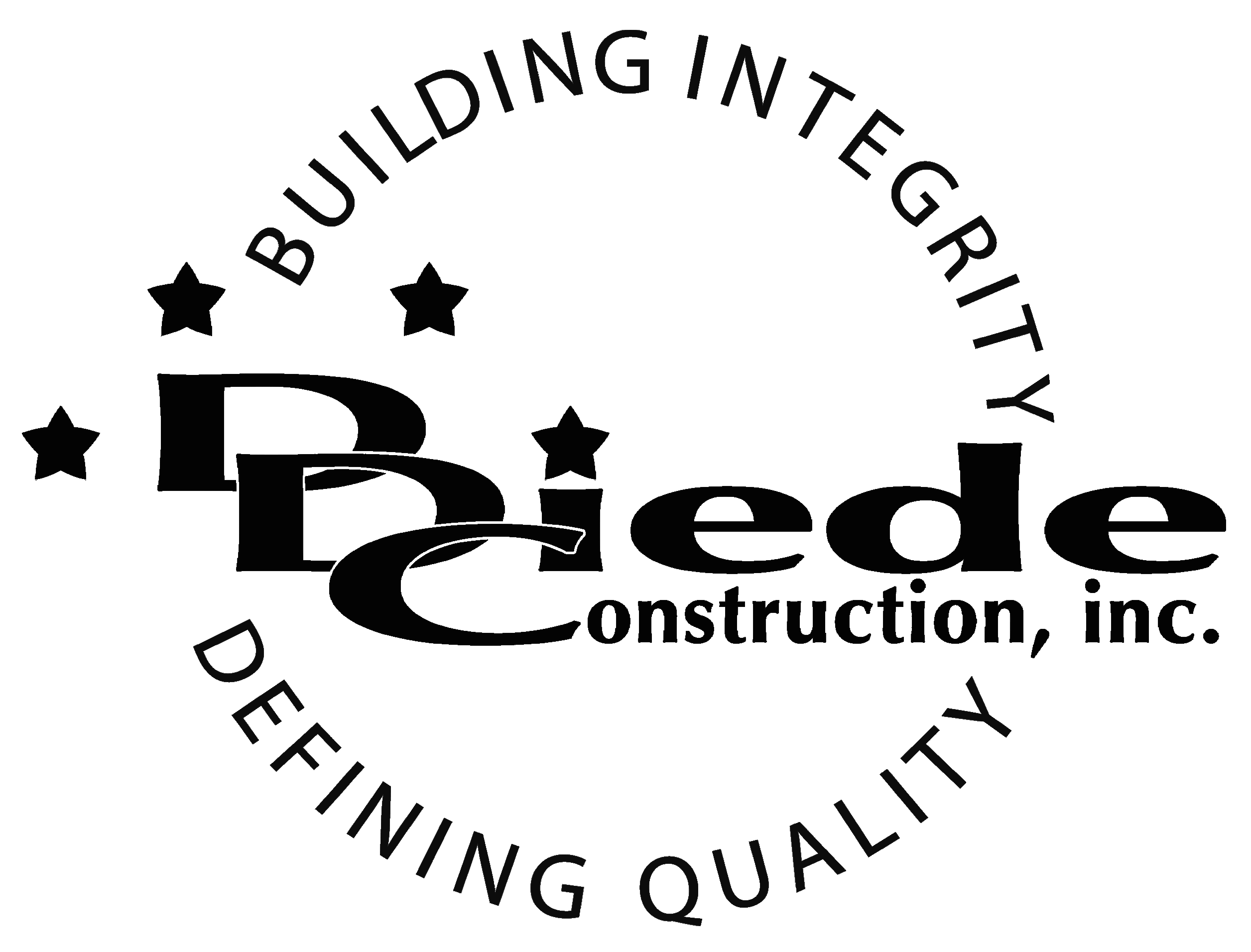                                                                                                                                                                                      Page 1 of 2            Title: Payroll AdministratorCompany: Diede Construction, Inc.Locations: LodiDescription:Payroll AdministratorPosition SummaryThe payroll Administrator is responsible for coordinating and processing weekly, multi state payroll while ensuring compliance with local, state, and federal payroll tax laws and regulations.The payroll administrator works closely with the Operations, Labor Compliance and Human Resources departments to ensure data is accurate and submitted to appropriate parties in a timely manner.Essential FunctionsResponsible for the preparation and processing of weekly payroll for Exempt and Non-Exempt employeesEnsure accuracy of approved Timesheets and timecardsMake sure payroll is applied to appropriate projectsTrack and deduct all garnishmentsTrack and deduct any other payroll deductionsEnsure proper flow and maintenance of employee data by coordinating between Operations, Labor Compliance and Human ResourcesMaintain reports to correctly record employee medical, pension and 401k contributionsPrint and prepare manual checks and deposit statements for distribution to employeesPost payroll and process weekly State and Federal taxesWork with employees and management to resolve any payroll related issuesSubmit Benefits Enrollment/changes and payroll changes in an accurate, timely mannerAddress any employee complaints, questions and concerns about payroll services and communicate any issues to the appropriate partiesMaintain policies and procedures for processing payroll which comply with all federal, state and local regulationsKeep management informed of any current issues and upcoming changes in legislation that affect the companyThe responsibilities of this position include, but are not limited to those listed above.Knowledge & SkillsProficient in using a computer and the below listed programs:Microsoft Office (Outlook, Word, Excel, etc.)Vista by Viewpoint or other construction softwareKnowledge of DIR website and eCPRMust have strong organization and time management skills, and the ability to self-motivate.Good math and accounting skillsAbility to multi-task under time constraints and working effectively as a team player in a professional office environment.Demonstrates excellent verbal and written communication skills.Ability to perform duties in a professional manner and appearance.Tactful, professional demeanor with the ability to interact effectively with managers, employees, vendors and others.Construction industry experienceKnowledge of Public Works law and labor codesCompany OverviewFamily-owned Diede Construction, Inc. (DDC) has grown its reputation by building with integrity since 1978.  Today we design, build and manage properties throughout Northern California.  The company continues to grow based on our ability to handle larger, more complex projects – projects requiring our signature creativity and our comprehensive services.We build great buildings not by being big, but by thinking big.  We build trust by treating our clients, employees and subcontractors like members of the Diede Family.  We expedite projects by having a positive, focused attitude.  